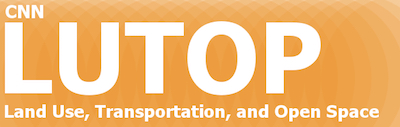 Draft CNN LUTOP MEETING AGENDACentral Northeast Neighbors Land Use,  Transportation, and Open Space CommitteeChair: Doug Fasching-Staff: Sandra Lefrancois-MEETING DATE/TIME:                                                                   LOCATION:	Thursday, March 9 2017 7:00 p.m. to 8:30 p.m.		CNN community room, 4415 ne 87TH 1. Welcome & introductions icebreaker/ Doug & all present		                	7:00	                  		          2. Review meeting guidelines for a friendly and productive discussion               	7:05/ Doug & all present	3. Review and approve February meeting minutes/ Doug & all present                   	7:10                     	                                                                                            										          	         4. NE district planner report/ Nan Stark, NE District Liaison, Bureau of Planning and 	7:20Sustainability (BPS) & all present        		     	    					                                                                      			      	       5. Long range planning legislative process-How to engage effectively in                  7:35planning projects presentation and discussion/ Sara Wright, Community Outreach Bureau of Planning and Sustainability (BPS) & all present          	                                         	    		                                                                                            6. Roundtable on neighborhood and committee reports/ All present-                    	8:05                     Neighborhood representatives present current LUTOP opportunities and report on                                        City-wide committees7. Adjourn											      	8:30